Министерство образования Кировской областиКировское областное государственное профессиональное образовательное автономное учреждение«Вятский электромашиностроительный техникум»Профессия   15.01.05Сварщик(ручной дуговой и частично механизированной сварки(наплавки)ПИСЬМЕННАЯ ЭКЗАМЕНАЦИОННАЯ РАБОТА(вписать свою тему)Разработка технологического процесса сборки сварки «************»Дата защиты «_____»___________2021 г.Работа защищена с оценкой «_______»______________Киров 2021СОДЕРЖАНИЕ(Здесь приведен пример оформления содержания. Измените его на содержание вашей ПЭР)Введение………………………………………………………………………………………………………………………………31.Основная часть…………………………………………………………….…………………………………………………51.1 Назначение конструкции………………………………………………………………………………………….61.2 Организация рабочего места сварщика……………………………………………………………..7 1.3 Характеристика свариваемой стали……………………………………………………………………9 1.4 Выбор и характеристика сварочных материалов……………………..……………………11 1.5 Подготовка кромок под сварку…………………………………………………………..………………..13  1.6 Сборка деталей под сварку…………………………………………………………………….……………..14 1.7 Выбор режима сварки……………………………………………………………………………………………….16 1.8 Возможные дефекты сварных швов, способы их предупреждения……….……18 1.9 Контроль качества сварных соединений и швов, способы контроля……..20 2. Охрана труда и пожарная безопасность   при сварке………………………….………233. Технологическая карта на изготовление……………………………………………………………26 Заключение………………………………………………………………………………………………………………………..28Библиографический список……………………………………………………………………………………..…….29Основной текстСкопируйте сюда весь текст Пояснительной запискиГрафическая частьСборочный чертеж сварной конструкции выполняется на формате  А1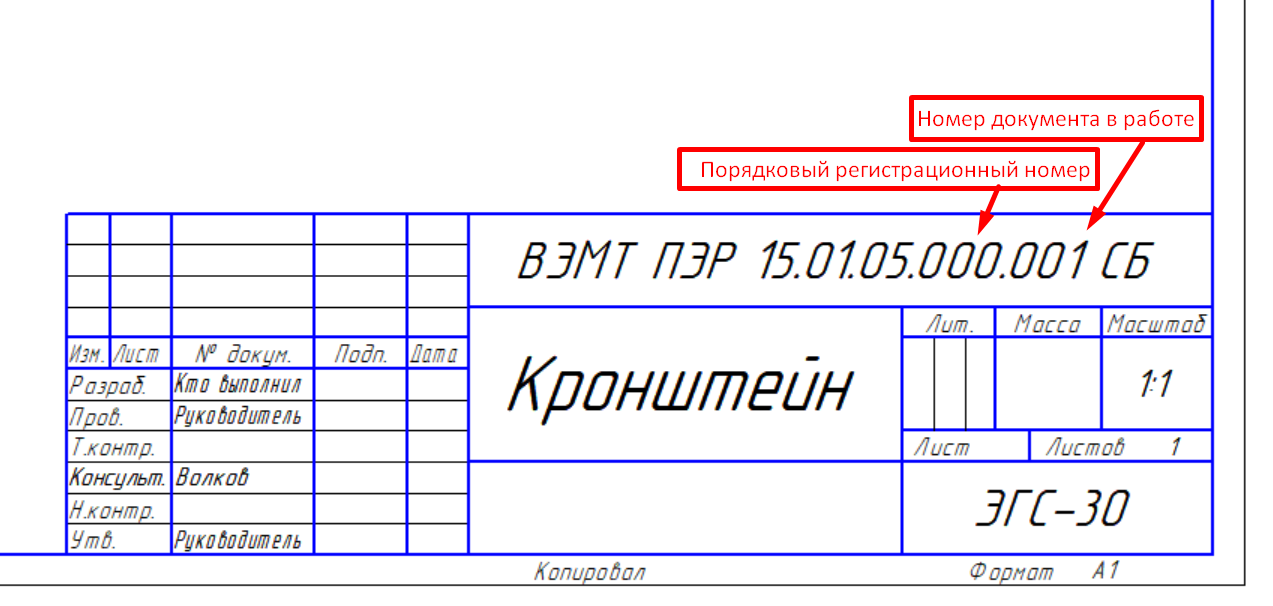 Сборочный чертеж должен содержать спецификацию (формат А4)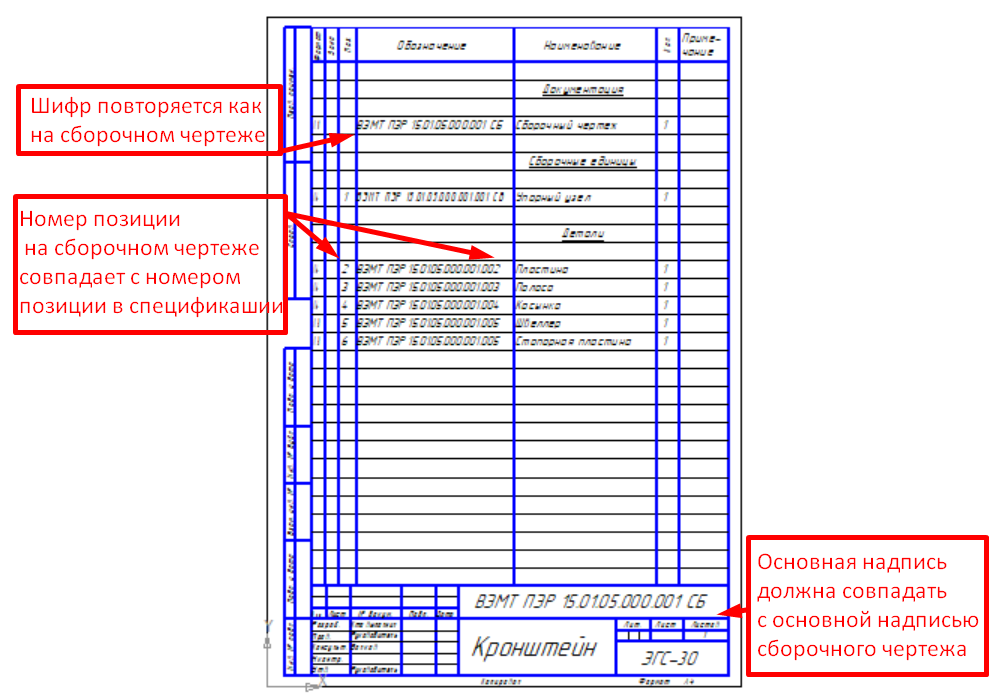 Технологический процесс сборки и сварки сварной конструкции выполняется на формате  А1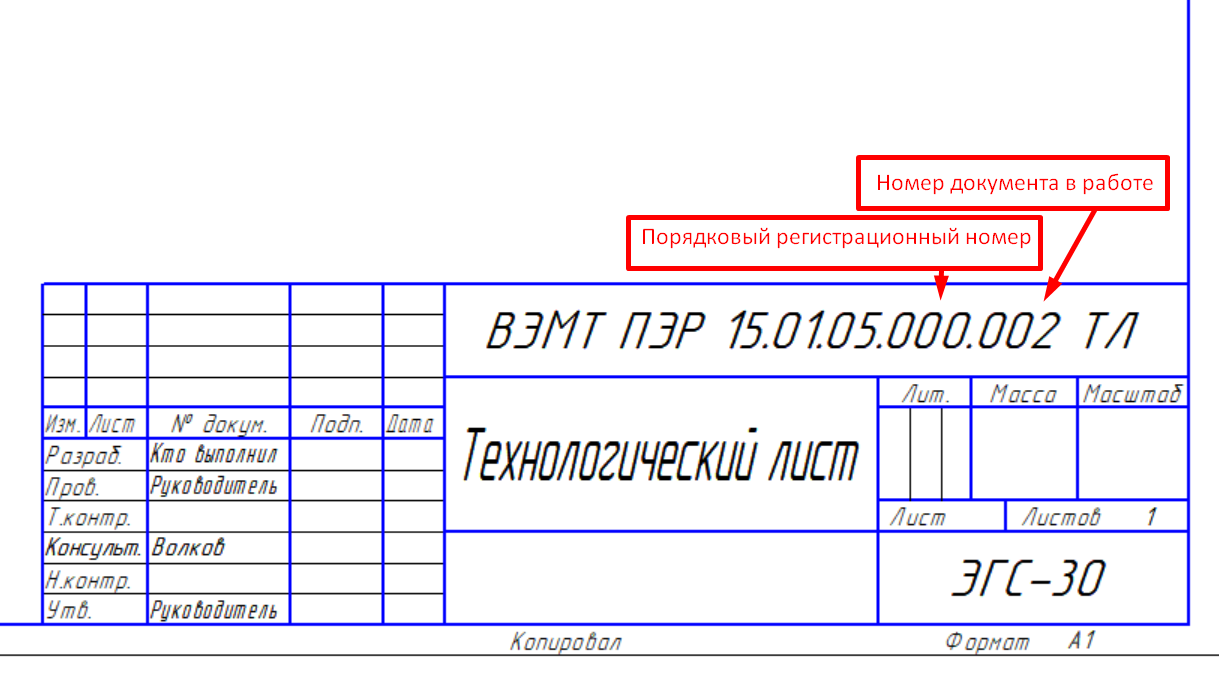 Если технологический процесс не входит на один лист формата А1, продолжение следует размещать на следующем листе формата А1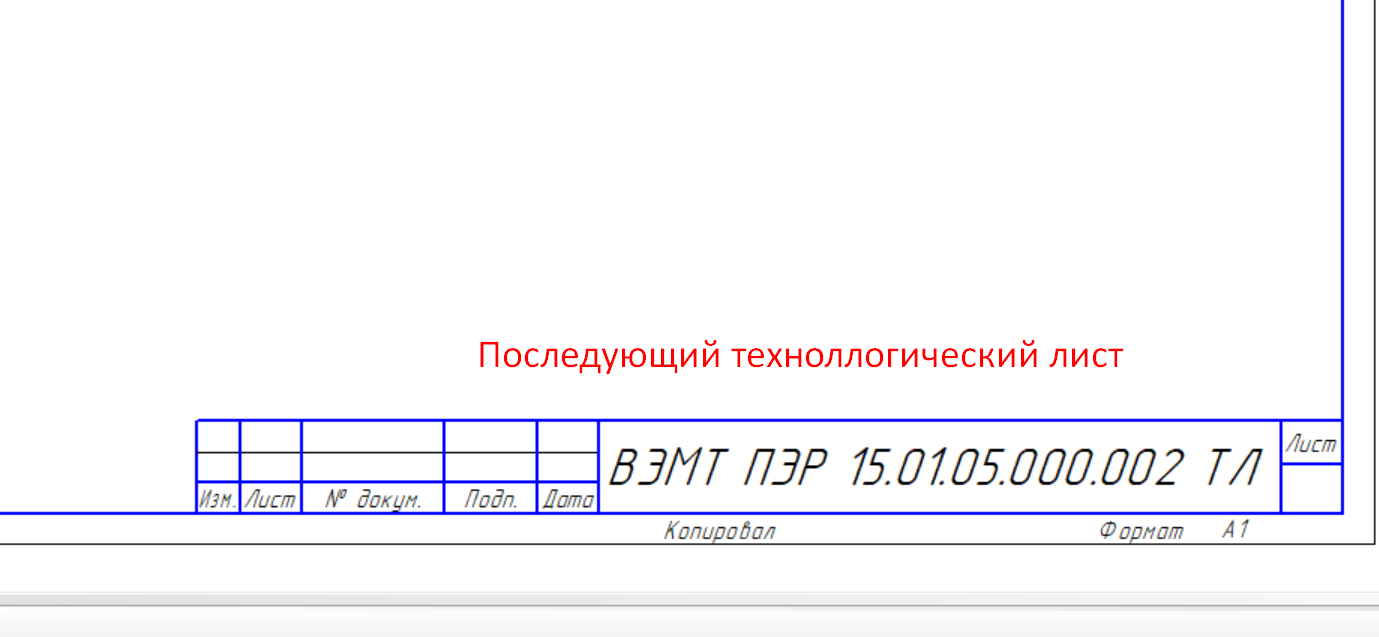 ДОПУЩЕН К ЗАЩИТЕзаместитель директора по учебной работе	/Н.В.Лопатина/«____» __________ 2021 г.Выполнил студент группы ЭГС 30/*фиоРуководитель работы/*фиоКонсультант по графической части/фио*Формат листа бумаги А4.Шрифт GOST type B (курсив)Размер 14Межстрочныйинтервал1,5Интервалы перед и после абзацев отсутствуютОтступы красной строки в основном тексте1,25ВыравниваниеПо ширине, автоматические переносы словРазмеры полей Левое –3 см, правое –1,5 см, верхнее – 2 см, нижнее – 2 см.Вид печати На одной стороне листа белой бумаги формата А4(210 х 97) по ГОСТ 7.32-2001РамкаСодержание - основная надпись 55х185Текс работы - основная надпись 55х185 ГОСТ 21.1101-2013ЗаголовкиЗаголовки разделов, подразделов, пунктов и подпунктов следует писать с абзацного отступа с прописной буквы без точки в конце не подчеркивая без применения полужирного начертания. Расстояние между заголовками и текстом, между заголовками раздела и подраздела должно быть равно трем интервалам.С новой страницы начинаются только разделы.Нумерация рисунковСквозная, под рисунком, Название рисунка обязательноНумерация таблиц Сквозная, над таблицей, название таблицы обязательноНумерация формулСквозная, справа от общей формулы